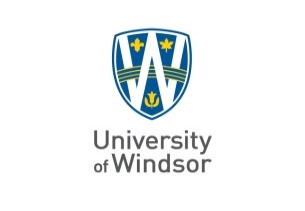                                        ANIMAL INCIDENT REPORT Email/Phone:                                                                   ROOM: ______________                                                         SPECIES: _____________                                                         DATE:  _______________                                                         TIME: ________________PI:_______________________AUPP#____________________CAGE #:___________________ANIMAL ID:________________DOB/EST:__________________Problem:____________________________________________________________________________________________________________________________________________________Reported by:_______________________________Reported to:_______________________________Comments:______________________________________________________________________________________________________________________________________________________________________________________________________________________________Treatment/Solution:_________________________________________________________________________________________________________________________________________________________________________________________________________________________Animal Condition Checklist attached:        YES               NOVeterinarian Contacted:                               YES               NO